Position Title:		Adoption CounselorDepartment:		Adoption CenterReports To:		Executive DirectorClassification:		Full Time or Part TimeSummary: Responsible for animal care and client services of adoption centerEssential Duties and Functions:Animal CareProvide adequate food and water to adoption center animals dailyMonitor animals and immediately report health or behavior abnormalities to supervisorParticipate in stress and disease reduction efforts through purposeful and compassionate handling and placement of animals in the shelter environmentPerform animal bathing and basic groomingAssist with animal evaluation and treatmentProvide rotated breaks for dogsResponsible for knowing which pets are available for adoption and knowing the personalities and temperaments of these petsFacility CareFollow established disease protocols to daily clean, disinfect, and maintain shelter grounds, kennels, cages, and general areasOperate laundry and dishwashing equipmentRestock cleaning areas with supplies and equipmentMaintain equipment in working condition,  report equipment or supply needs to supervisorMaintain work and general areas in an organized mannerPeople CareCultivate positive client, volunteer and coworker relations through professional, courteous, and educational interactionsAssist clients with animal adoption process; facilitates client/animal to interactions to insure a safe and pleasant experiencePractice and encourage the humane treatment of animalsProvide quality customer service to clients, volunteers, and staff while actively promoting our mission, services, programs, and eventsPromote donations and giving opportunities as appropriateWork cooperatively with all volunteers, recognizing the talent and commitment they bring to the societySafetyEnsure a safe work environment; follow all safety guidelines, including PPE, and modeling safe work practices.Take immediate action to address any safety concerns that could put a staff member, volunteer, animal, client, or the organization at risk.Clerical DutiesCreate and maintain necessary animal records, perform data entryConduct animal inventoryAdditional Duties:Assist with tours, lectures, public education programs, fundraising activities and special events as neededAnswer all public telephones in a professional manner, routes inquiries to the proper person/department and initiates written messages for follow upMake trash runs as neededPhysical Requirements and Work Environment:Work is performed in a kennel/shelter setting and outdoorsFrequent bending reaching, kneeling, climbing stairs, walking, and standing on feet 8-10 hours per day while performing job functionsExposure to disinfectant solutions when cleaningExposure to various weather conditions when working outdoorsSubject to animal bites and scratches when handling animals of questionable temperamentOccasional lifting of up to 50 poundsConsistently exposed to animals and animal allergens under conditions with limited alterations availableFrequent interactions with emotionally charged members of the publicReporting relationships and Contacts:Reports to Adoption Center ManagerMentors and monitors volunteersQualifications (Required):High school diploma or equivalentCustomer service experienceAvailable to work weekends, holiday shifts, and overtime as neededKnowledge, Skills, and Abilities:Commitment to the mission, values, goals, and success of the Humane Society of GreenwoodHighly motivated, outgoing, polite, and professional mannerTeam player, able to work in a fast-paced environment and multi-taskCompassion for animals, comfortable working in the shelter environment and willing to accommodate animals in the work placeKnowledge of animals breeds and behavior helpfulComputer skills in a windows environmentHave basic working knowledge of intake, receiving and adoption outcome proceduresAbility to read and comprehend instructions, short correspondence, and memosAbility to write reports and correspondenceAbility to present information one on one and small group situations to customers, clients, and  other employees of the organizationThis job description reflects the assignment of essential functions; it does not prescribe or restrict the tasks that may be assigned. This job description does not establish a contract for employment.  The Humane Society of Greenwood is an at-will employer.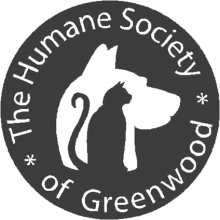 Humane Society of GreenwoodP.O. Box 49776235 Wilbanks CircleGreenwood, SC   29649864.942.8558 or humane@gwdhumanesociety.org